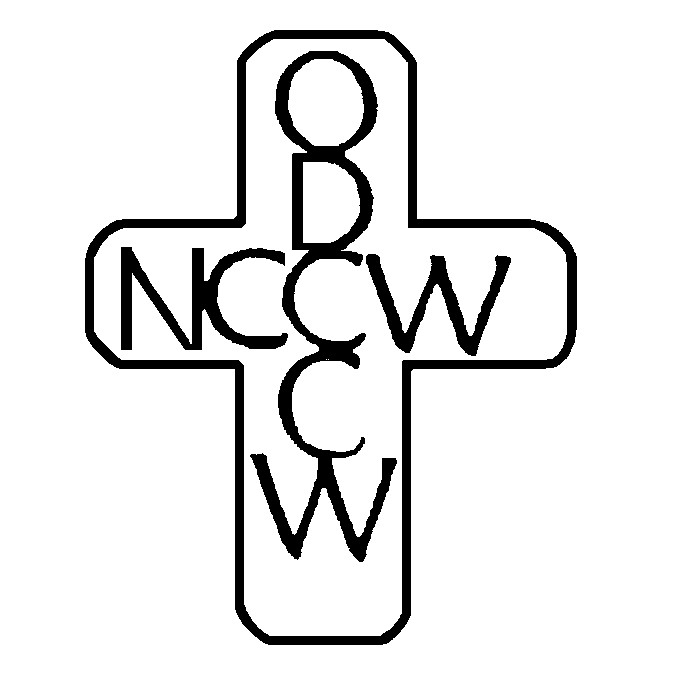 Orlando Diocesan Council of Catholic WomenCredit Card authorization form:  ODCCW Convention 2024  Leadership Training July 2024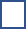 Date ______________________ Credit Card Type (please circle one):    Master Card   Visa   Amex    Discover Name as it appears on your card:_____________________________________ Billing address:___________________________________________________ City____________________State_________________Zip Code___________ Phone Number:  ________________ Email Address:____________________ Credit card number_______________________________________________ Expiration date on card (MM/YY)  _______________ Security code: ___________ (3 digits on back) Amex:_____________ (4 digits on front of card) Amount to be charged to your card $____________ Signature ________________________________ If using this for your registration, mail this credit card authorization along with your registration form to:   Margarita Pecoraro, 1884 Bel Ct., Indialantic, FL 32903. 